豊田市では、中部経済産業局・名古屋商工会議所との共催にて、３団体合同でのビジネス交流会を開催します。ネットワーク形成のきっかけとして、この機会にぜひご参加ください。１．開催日時  平成３０年１２月１８日（火） １４：３０～１７：３０２．場　　所  ものづくり創造拠点ＳＥＮＴＡＮ（豊田市挙母町２－１－１）３．内容（予定）　◆ものづくり創造拠点SENTAN施設見学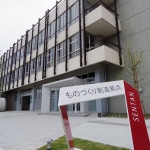 　◆SENTAN利用団体「とよた新製品創出研究会 ｉ－Ｂｉｚ」による事業紹介  ◆有志企業による事業プレゼン　◆参加企業紹介・PR　　パンフレット等設置のためのスペースをご用意いたします。　　ご希望の方はお申込み時にお知らせください。　　◆交流会・名刺交換会　など４．定　　員	２０名（先着順、無料）５．お申込	下記の申込書にご記入の上、１２/７(金)までにＦＡＸにてお申込ください　＜お問合せ先＞豊田市　ものづくり産業振興課　浅見   TEL：0565-47-1250 / E-mail：monozukuri-sozo@city.toyota.aichi.jp※いただいた情報は主催者からの各種連絡・情報提供に利用させていただく他、交流会参加者への配布を予定しております。ＦＡＸ０５６５-４７-１２５２応募締切：１２月７日（金）貴社名お名前部署・役職事業内容(30字程度)(30字程度)(30字程度)(30字程度)ニーズ(30字程度)(30字程度)(30字程度)(30字程度)パンフレット等の設置希望パンフレット等の設置希望有　　・　　無　　※パンフレット設置のためのスペースをご用意させていただきます。有　　・　　無　　※パンフレット設置のためのスペースをご用意させていただきます。有　　・　　無　　※パンフレット設置のためのスペースをご用意させていただきます。TELe-mail